2021年7月29日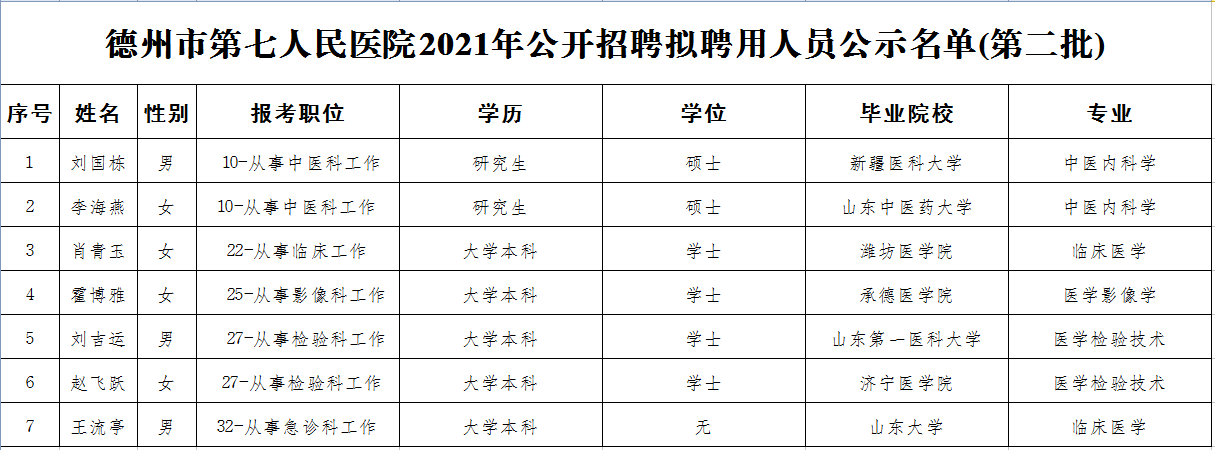 